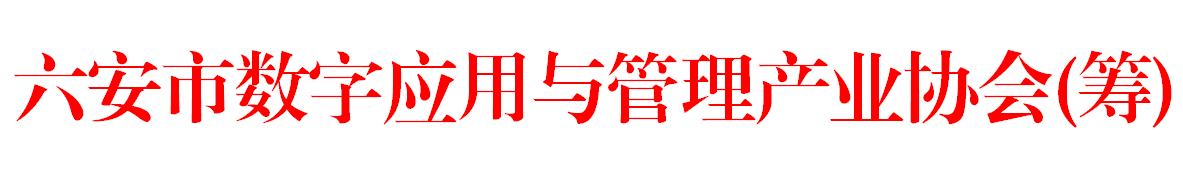 关于征集六安市数字应用与管理产业协会会员意向的函六安市数字应用与管理产业相关企业：根据《六安市人民政府办公室关于更好发挥行业协会商会作用赋能全市高质量发展的实施意见》等要求，我市计划组建六安市数字应用与管理产业协会（暂定名，以下简称“数字产业协会”），作为数字产业领域政府、高校院所及企业间的“桥梁纽带”，服务全市数字产业企业。协会业务主管单位是六安市数据资源管理局，业务指导单位是六安市发展和改革委员会、六安市经济和信息化局。为加快做好数字产业协会筹建工作，根据社会组织管理相关要求，现请意向入会企业填写协会入会登记表（详见附件），并于9月15日前将登记表电子版和盖章扫描版反馈至数字产业协会筹备组。联系人：张淑然，邮箱：zhangshuran@lasoftware.cn附件：六安市数字应用与管理产业协会入会登记表六安市数字应用与管理产业协会（筹）2023年8月17日